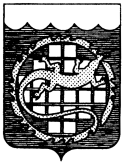 ПРОТОКОЛсовместного заседания межведомственной комиссии по противодействию коррупции в Озерском городском округег. Озерск Челябинской областиПредседатель – О.В. Костиков, глава округа.Секретарь – Г.Р. Полетаев, начальник СБ и ВПО администрации.Присутствовали: 11 человек (список прилагается).ПОВЕСТКА ДНЯ:1.Отчет о выполненной работе в 2015 году и планируемой работе в 2016 году по завершению регистрации права муниципальной собственности на имущество, переданное в ведение муниципального образования (протокол заседания МВКК от 30.09.2015 № 3). Докладывает: Никитина Елена Михайловна, начальник управления имущественных отношений администрации (до 7 минут).	2. О разработке комплекса мер по профилактике и упреждению коррупции в сфере организации пассажирских перевозок (протокол заседания МВКК от 30.09.2015).Докладывает: Онищенко Елена Николаевна, и.о. начальника управления капитального строительства и благоустройства администрации  (до 7 минут).3. Результаты проведенного анкетирования населения округа по вопросам коррупции и антикоррупционной деятельности.Докладывает: Аксенова Светлана Николаевна, начальник отдела кадров и муниципальной службы администрации (до 7 минут).4. О деятельности комиссий по урегулированию конфликта интересов на муниципальной службе в органах местного самоуправления округа.Докладывает: Аксенова Светлана Николаевна, начальник отдела кадров и муниципальной службы администрации (до 7 минут).	5. Обсуждение предложений в план работы межведомственной комиссии по противодействию коррупции в Озерском городском округе на 2016 год. 	Докладывают: Г.Р. Полетаев, члены комиссии (до 5 минут).	1. СЛУШАЛИ:	Е.М. Никитину – текст доклада прилагается.	ПОСТАНОВИЛИ:Рекомендовать: Управлению имущественных отношений (Е.М. Никитина) продолжить плановую  работу по регистрации права муниципальной собственности на имущество, при получении дополнительных доходов направлять денежные средства на проведение регистрационных работ. Плановое окончание работ – декабрь 2018 года.	2. СЛУШАЛИЕ.Н. Онищенко – текст доклада прилагается.	ПОСТАНОВИЛИ:2.1. Рекомендовать: УКС и Б (Е.Н. Онищенко) продолжить работу по совершенствованию комплекса мер по предупреждению коррупционных факторов в сфере оказания услуг населению с учетом вступающего в силу Федерального закона от 13 июля 2015 г. N 220-ФЗ "Об организации регулярных перевозок пассажиров и багажа автомобильным транспортом и городским наземным электрическим транспортом в Российской Федерации и о внесении изменений в отдельные законодательные акты Российской Федерации".	3. СЛУШАЛИ:С.Н. Аксенову – текст доклада прилагается.ПОСТАНОВИЛИ:3.1. Информацию принять к сведению.	4. СЛУШАЛИ:С.Н. Аксенову – текст доклада прилагается.ПОСТАНОВИЛИ:4.1.Рекомендовать: Ежегодно проводить анализ деятельности комиссий по урегулированию конфликта интересов на муниципальной службе в органах местного самоуправления округа, о результатах докладывать на межведомственной комиссии.	5. СЛУШАЛИ:	Г.Р. Полетаева – проект плана работы межведомственной комиссии.	ВЫСТУПИЛИ:В.А. Аксенова предложила перенести срок п. 3 плана на 2-ой квартал 2016 года.О.В. Ланге предложил включить в план работы межведомственной комиссии отчет начальника Управления ЖКХ администрации о проводимой работе по профилактике коррупции в соответствии с планом мероприятий, утвержденных постановлением администрации от 22.09.2014 № 27.	ПОСТАНОВИЛИ:	5.3. Принять проект плана с учетом предложений за основу. Дополнения в проект плана направить председателю комиссии до 20.12.2015.Председатель комиссии			                                      О.В. КостиковСекретарь                                                				         Г.Р. ПолетаевЧлены комиссии:1.Аксенова Вера Александровна, председатель Общественной палаты Озерского городского округа; 2.Аксенова Светлана Николаевна, начальник отдела кадров и муниципальной службы администрации;3.Гунина Наталья Викторовна, начальник правового управления администрации;4. Кузнеченков Андрей Анатольевич, заместитель председателя Собрания депутатов Озерского городского округа;5.Ланге Олег Владимирович, заместитель главы администрации;6. Панкратов Алексей Владимирович, начальник отделения экономической безопасности и противодействия коррупции Управления МВД России по ЗАТО г. Озерск Челябинской области;7. Щербаков Евгений Юрьевич, глава администрации;8. Полетаев Геннадий Рудольфович, начальник службы безопасности и ВПО администрации.9. Костиков Олег Вячеславович, глава округа, председатель комиссии.Приглашенные:10. Никитина Елена Михайловна, начальник управления имущественных отношений администрации;11. Онищенко Елена Николаевна, и.о. начальника управления капитального строительства и благоустройства администрации.ГЛАВА ОЗЕРСКОГО ГОРОДСКОГО ОКРУГАЧЕЛЯБИНСКОЙ ОБЛАСТИ08 декабря 2015                                          № 4